ПАСПОРТ МИНИ-МУЗЕЯ«Дикие животные»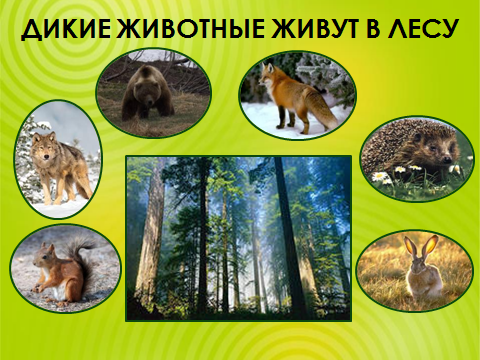 Авторы:Гаджало Татьяна Ивановна,  воспитатель I категорииМДОУ «Детский сад №185» г. Саратов.СодержаниеСведения об авторском коллективе………………...3Паспортные данные мини-музея…………..………..4Аспекты музейной деятельности…...……………….5План работы по созданию мини-музея………………6Характеристика мини-музея…………………...........8Тематический план занятий в мини-музее.………...10Перспектива развития мини-музея……….…..……..12СВЕДЕНИЯ ОБ АВТОРСКОМ КОЛЛЕКТИВЕМуниципальное дошкольное образовательное учреждение  «Детский сад №185»г. СаратовГаджало Татьяна ИвановнаОбразование: высшееДолжность: воспитательПед.стаж: 25 летКатегория: IПАСПОРТНЫЕ ДАННЫЕНаименование мини-музея: мини-музей «Дикие животные»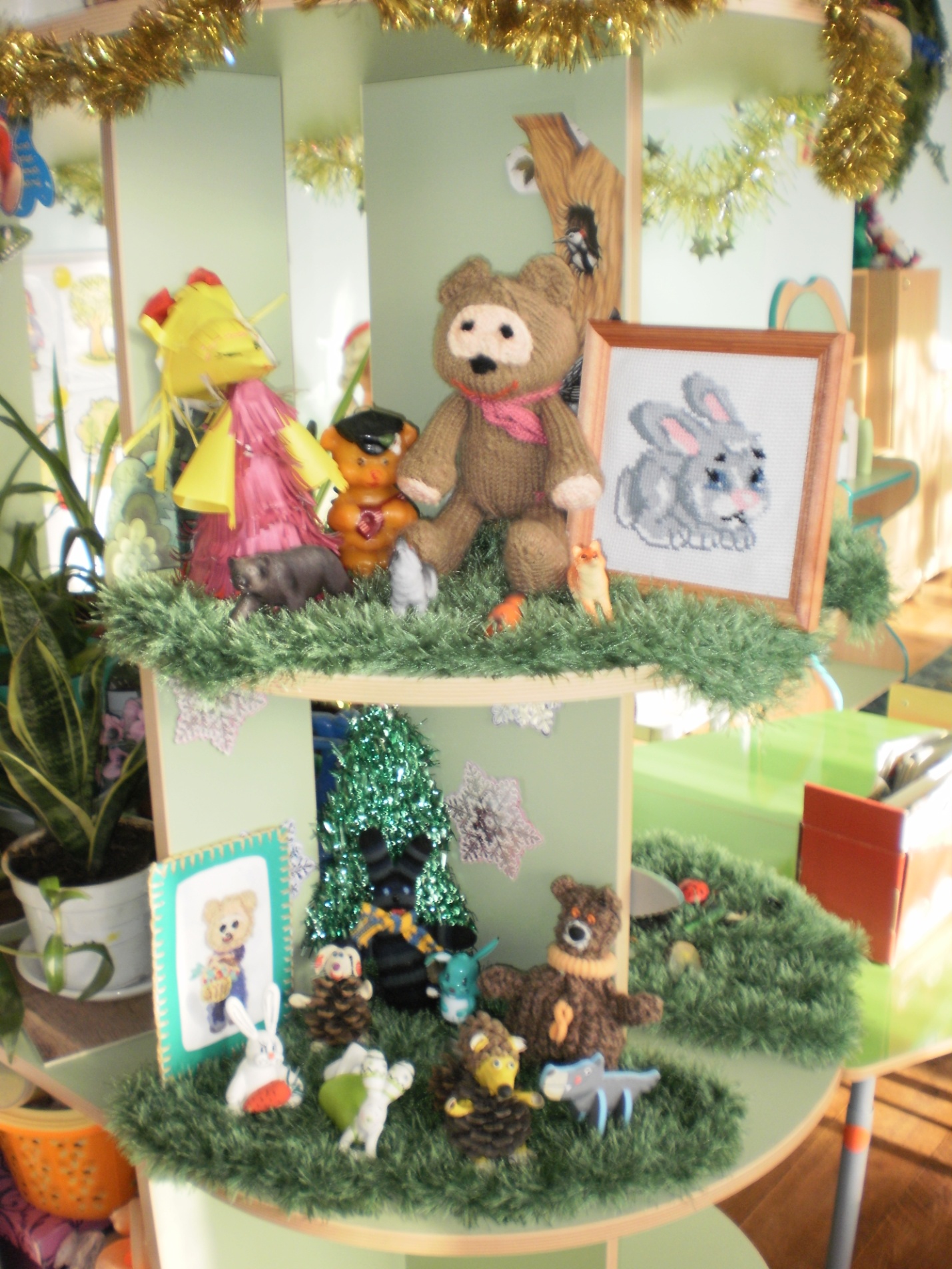 Профиль музея:  познавательный, информационныйЦели:•	Дать представления о жизни диких животных •	Расширить представления о жизни диких животных в естественных природных условиях и приспособлении к своей среде обитания: как передвигаются, спасаются от врагов, чем питаются, как  приспосабливаются к жизни в зимних условиях•	Развивать умение устанавливать причинно –следственные связи, учить делать выводы.•	Воспитывать интерес к живой природе, развивать любознательность. •	Активизировать совместную деятельность родителей и детей.В основу решения этих задач положены следующие принципы:•  принцип учета возрастных особенностей дошкольников;• принцип опоры на интересы ребенка;• принцип осуществления взаимодействия воспитателя с детьми при руководящей роли взрослого;• принцип наглядности;• принцип последовательности;• принцип сотрудничества и взаимоуважении.АСПЕКТЫ МУЗЕЙНОЙ ДЕЯТЕЛЬНОСТИМини-музей предназначен для формирования первичных представлений о музеях, для познавательного развития детей, развития художественных, изобразительных навыков.Формы деятельности:    -   поисковая;     -   научная;     -   экспозиционная;     -   познавательная.Оформление мини-музея:  музейные экспонаты собраны в соответствии с возрастом детей. Коллекции мини-музея располагаются в специально отведенном месте, где на полках располагаются доступные для детей экспонаты. Также  представлены: детская литература, подборки картинок  о диких животных; подборка настольно - печатных игр; подборка дидактических игр  на тему «дикие животные» такие как: «Узнай по контуру», «Назови жилище», «Кто где?»; а также  привлечь родителей к созданию альбома  « Дикие животные».  Консультация для родителей: « Хочу все знать».ПЛАН РАБОТЫ ПО СОЗДАНИЮ МИНИ-МУЗЕЯ«Дикие животные»ХАРАКТЕРИСТИКА МИНИ-МУЗЕЯЭкспонаты мини-музеяРазделы мини-музея, особенности использованияЭкспонаты данных коллекций находятся в свободном доступе у детей и используются ими для сюжетно-ролевых игр, для театральной деятельности. Игрушки могут быть использованы в процессе непосредственно образовательной деятельности, конкретно в образовательных областях «Познание», «Коммуникация», «Художественное творчество»«Сами своими руками»	Некоторые экспонаты, такие как: лес и фон для экспозиции  выполнены, воспитателями. Экспонаты могут быть применены в процессе организации непосредственно образовательной деятельности в образовательных областях «Социализация», «Познание», «Художественное творчество», «Чтение художественной литературы». «Библиотека»Здесь собраны загадки, стихи и произведения о диких животных, которые могут быть использованы как в непосредственно образовательной деятельности, так и в самостоятельной игровой деятельности детей.«Игротека»Игры и атрибуты для игр расположены на нижней полке. Дети могут использовать их самостоятельно в процессе самостоятельной игровой деятельности или вместе с педагогом в процессе непосредственно образовательной деятельности.ТЕМАТИЧЕСКИЙ ПЛАН ЗАНЯТИЙ В МИНИ-МУЗЕЕПЕРСПЕКТИВА РАЗВИТИЯ МИНИ-МУЗЕЯ – Подбор детской литературы,  детских мультфильмов и наглядного материала ( сюжетной картинки).– Проведение экскурсий для других групп детского садаНа базе мини-музея или с использованием его коллекций можно проводить занятия по разным видам деятельности.Вышивка: « Мишка с корзинкой»Цель: Знакомить с диким животным - медведь. Дать представление, что медведь живет в лесу, любит ягоды, мед. Медведь часто встречается в русских народных сказках («Колобок», «Маша и медведь», «Три медведя»)   Декоративная игрушка « Заяц» (гипс).Цель: познакомить с диким животным – заяц. Дать представление, что заяц живет в лесу, закрепить внешние данные (длинные уши, короткий хвост). Заяц часто является героем русских народных сказок («Колобок», «Теремок»)Игрушка: «Мишка  вязанный- шерстяной».Цель: продолжать знакомить с медведем, закрепить знания о медведе (живет в лесу, любит ягоды, мед). Воспитывать любознательность, желание рассматривать игрушку.Игрушка из природного материала: «Лиса» ( шишки и пластилин).Цель: познакомить с диким животным лиса, лиса живет в лесу,  рассмотреть игрушку, познакомить с материалом из которого сделана игрушка (шишки и пластилин), « Заяц»- шишки.Цель: Продолжать знакомить с диким животным – зайцем. Учить рассматривать игрушку, знакомить с природным материалом, из которого сделана игрушка. Воспитывать любознательность« Заяц»- из перчатки.Цель: закреплять знания о зайце, расширять представление о среде его обитания. Воспитывать любознательность, интерес к животным нашей страны. «Лиса»- из бумаги.Цель: закреплять знания о лисе: о её внешнем, среде обитания. Дать представление о том, что лиса часто является героем русских народных сказок. Воспитывать любознательность.« Мишка вязанный- большой»Цель: продолжать знакомить с медведем. Вызвать желание рассматривать игрушку, дать представление из чего он сделан. Расширять представления о медведе, о его внешнем виде, среде обитания. Воспитывать любознательность.« Заяц»- настенный. (ткань и мех)Цель: продолжать знакомить с зайцем. Закреплять знания полученные ранее. Воспитывать любознательностьАппликация : « Заяц из салфетки»Цель: рассмотреть аппликацию, дать представление из чего она сделана. Учить детей отгадывать загадки о животных. Развивать мышление, внимание.Аппликация из крупы: « Белка»- рис, гречка.Цель: рассмотреть аппликацию, дать представление из чего она сделана. Знакомить с белкой, её внешним видом, средой обитания. Воспитывать любознательность.Аппликация: «Зайка с морковкой» (из ватных дисков и бумаги)Цель: расширять представления о зайце, дать понятие, что летом заяц серый, а зимой белый. Воспитывать любознательностьКартина: «Лиса» (пластилин).Цель: продолжать знакомить с лисой, с её внешним видом, средой обитания. Развивать мышление, внимание. Воспитывать любознательность.Аппликация: «Бельчонок на ветке».Цель: расширять знания о белке, её внешнем виде, среде обитания, чем питается. Развивать мышление. Воспитывать любознательность.Заяц с морковкой (масса для лепки)Цель: вспомнить с детьми сказки, в которых встречается заяц, предложить отгадать загадки о зайце. Расширять знания о зайце. Воспитывать интерес к народному фольклору.Игрушка: волк (мягкий конструктор).Цель: знакомить детей с волком, его внешним видом, средой обитания. Развивать интерес к диким животным.Подготовительный этапПодготовительный этапПодготовительный этапПодготовительный этапПодготовительный этап№Содержание работыСодержание работыСроки исполненияОтветственный1.проведение консультации  с родителями: «Мини музей в детском саду»;проведение консультации  с родителями: «Мини музей в детском саду»;СентябрьГаджало Т.И. 2.проведение бесед о создании музея в группе с  родителямипроведение бесед о создании музея в группе с  родителямиСентябрьГаджало Т.И..3Информационный блок(наглядная информация)Оформление информации о проведении проекта: на стендах в группе.Информационный блок(наглядная информация)Оформление информации о проведении проекта: на стендах в группе.СентябрьВ течение годаГаджало Т.И4рассматривание фотоматериалов, презентаций с детьми;рассматривание фотоматериалов, презентаций с детьми;сентябрьГаджало Т.И..6.Определение темы;                                                                         название мини-музея;                                                                  разрабатывание его модели;                                                          выбор места для размещения;Определение темы;                                                                         название мини-музея;                                                                  разрабатывание его модели;                                                          выбор места для размещения;сентябрьГаджало Т.И..Практический этап (или этап реализации проекта)Практический этап (или этап реализации проекта)Практический этап (или этап реализации проекта)Практический этап (или этап реализации проекта)Практический этап (или этап реализации проекта)№Содержание работыСодержание работыСроки исполненияОтветственный1.создание мини-музея в группе;создание мини-музея в группе;Октябрь -ноябрьГаджало Т.И. 2.сбор экспонатов для музея;сбор экспонатов для музея;Октябрь - ноябрьГаджало Т.И. 3. разработка экскурсий. разработка экскурсий.Октябрь- ноябрьГаджало Т.И. 4.Пополнение музея экспонатамиПополнение музея экспонатами В течение годаРодители, детиВнедренческий этапВнедренческий этапВнедренческий этапВнедренческий этапВнедренческий этап№Содержание работыСроки исполненияСроки исполненияОтветственный1.открытие мини-музея в группах;декабрьдекабрьГаджало Т.И. 2.экскурсия в мини-музеи по группам; В течение года В течение годаГаджало Т.И. 3.приглашение гостей, родителей;В течение годаВ течение годаГаджало Т.И. 4.разработка различных видов экскурсий для музея;В течение годаВ течение года Гаджало Т.И5.проведение образовательной деятельности в мини-музее.В течение годаВ течение годаГаджало Т.И. 6.оформление мини – музея:альбома; презентации;  паспорта; картотеки экспонатовАпрель - майАпрель - майГаджало Т.И..№Название экспонатаДата поступленияПостоянное/временное хранениеФ.И.О. представившего экспонат1Картина: « Мишка с корзиной»04.09.12.постоянноеВасиленко Илья2Глинная игрушка « Заяц»12.09.12.постоянноеКоблова Лиза3Мишка- вязанный13.09.12.постоянноеПетров Андрей4Лиса-шишки17.09.12.постоянноеКалинин Ярослав5Заяц- шишки19.09.12.постоянноеКалинин Ярослав6Заяц из перчатки»20.09.12.постоянноеБугров Иван7Лиса из бумаги09.10.12.постоянноеМетельский Тимофей8Мишка вязанный большой12.10..12.постоянноеРязанов Илья9Заяц настенный15.10.12.постоянноеАтаджанов Назар10Картина « Заяц» из салфеток17.10.12.постоянноеФедорова Нелли11Картина «Белка»- из гречки, рис18.10.12.постоянноеТелькунова Женя12Заяц из ватных дисков+ бумага19.10.12.постоянноеРязанов Илья13Лиса из пластилина22.10.12.постоянноеТелькунова Женя14Картина « Белка на веточке»25.10.12.постоянноеРязанов Илья15Заяц26.10.12постоянноеГорбунов Артем16Волк складной01.11.12постоянноеБачинская Кира17Вышивка « Заяц»09.01.13постоянноеМакеев Арсений18Свечка « Мишка с балалайкой»09.01.13постоянноеГаджало Т.И.19постоянное№Тема цикла занятийОбразовательная областьЦель занятиямесяц1.Познавательная беседа «Дикие животные леса»Познание, коммуникация. Уточнить и расширить знания детей о диких животныхсентябрь2.  Лепка «Грибочки и орешки для белочки»»  Художественное творчество Закреплять представления  о подготовки животных к зиме.сентябрь3.Игровая ситуация «Медвежонок потерялсяПознание коммуникацияПродолжать давать представления о жизни диких животных активизировать речь в играх. октябрь4. Рисование «Медвежата» Физкультминутка «Медвежонок»Художественное творчествоРазвивать творческое начало, учить применять различные игровые материалы в игре.октябрь5.Чтение художественной литературы: В. Бианки «Как звери готовятся к зиме», беседа по содержанию рассказа;2) Игра «Спрячь зайку» (ориентировка в пространстве)Познание, коммуникация,  Формировать представление о том, что дикие животные приспосабливаются к изменениям погодных условий. Учить устанавливать причинно-следственные связиноябрь6.Коллективная работа-аппликация «Зайка попал в беду»Художественное творчествоПродолжать совершенствовать умение работать  в сотворчестве с педагогом, развивать навыки аккуратности в работеДекабрь, январь7.Гость группы белка. Пальчиковая игра «Белочкин запас»Коммуникация. ПознаниеФормировать представления о белки ,о среде обитания. Чем питается. Развивать мелкую моторику рук.февраль8.Составление рассказа по  картине- «Лиса с лисятами».Д/и «Кто как голос подаёт»ПознаниекоммуникацияРазвивать связную речь, активизировать глагольный словарь и словарь  признаков.март9.Совместная деятельность  детей и родителей по  созданию поделок и рисунков  «Лесные жители»Художественное творчествоРазвивать мелкую моторику рук. Развивать систему продуктивного взаимодействия между участниками образовательного процесса. Учить применять полученные знания в самостоятельной творческой деятельностимарт10Создание альбома для рассматривания «Дикие животные леса»Художественное творчествоОбобщить представления детей о характерных особенностях внешнего вида диких животныхапрель10.Итоговая выставкаПроведение мониторинга. Составление плана на новый учебный годмай